“入厦登记”群众操作指南随着节后复工（2020年2月10日）的时间越来越近，厦门市迎来了入厦人流的高峰期，为确保新冠病毒防疫工作顺利开展，给广大市民、来厦朋友创建良好的环境，厦门市政府在i厦门提供“入厦登记”人员信息自助登记，不管是开/坐私家车、货车、坐火车或是飞机的朋友，来厦之前须先做好人员信息登记。登记前，要牢记以下三点：1、入厦人员登记必须先通过i厦门实名认证。2、为节省通过检查站点时间，请提前提交信息登记。3、同乘人员信息由驾驶员统一登记提交。需登记人员：入厦车辆司机及乘客、入厦火车及飞机乘客。那么，接下来小编告诉你如何完成“入厦登记”。请做好以下三步：（一）准备入厦-做好入厦人员信息登记1、首先，通过识别下图二维码或搜索并关注“i厦门”公众号（微信号：ixm0592）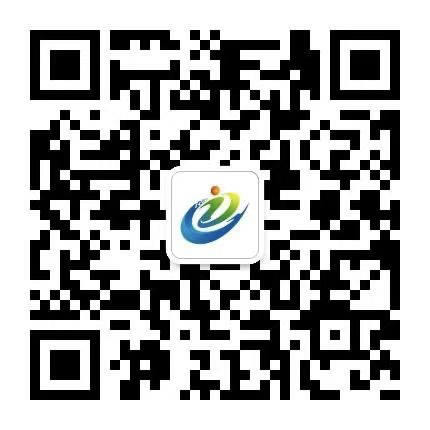 2、点击公众号菜单“防疫专区”-“入厦登记”3、入厦人员信息登记模块必须i厦门实名认证哦系统会自动获取你的实名认证信息如果未进行实名认证，则系统会自动跳转实名认证页面根据你入厦的交通工具，填写相应的信息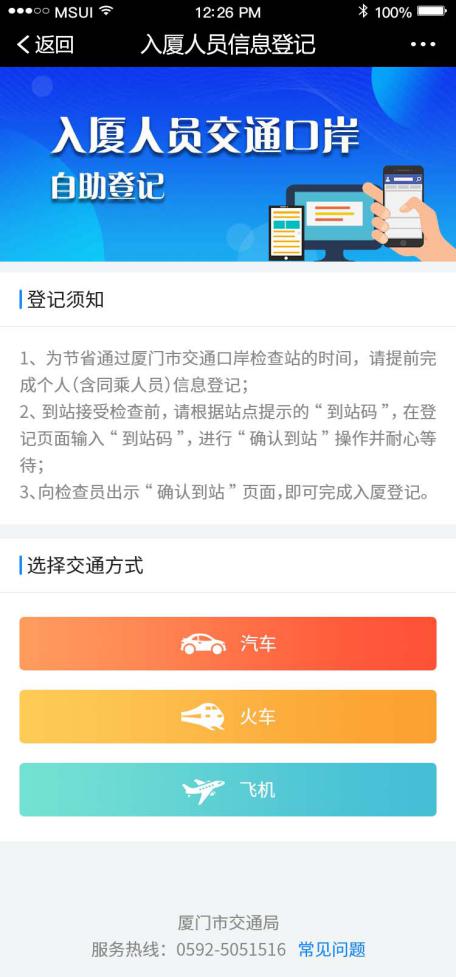 --汽车--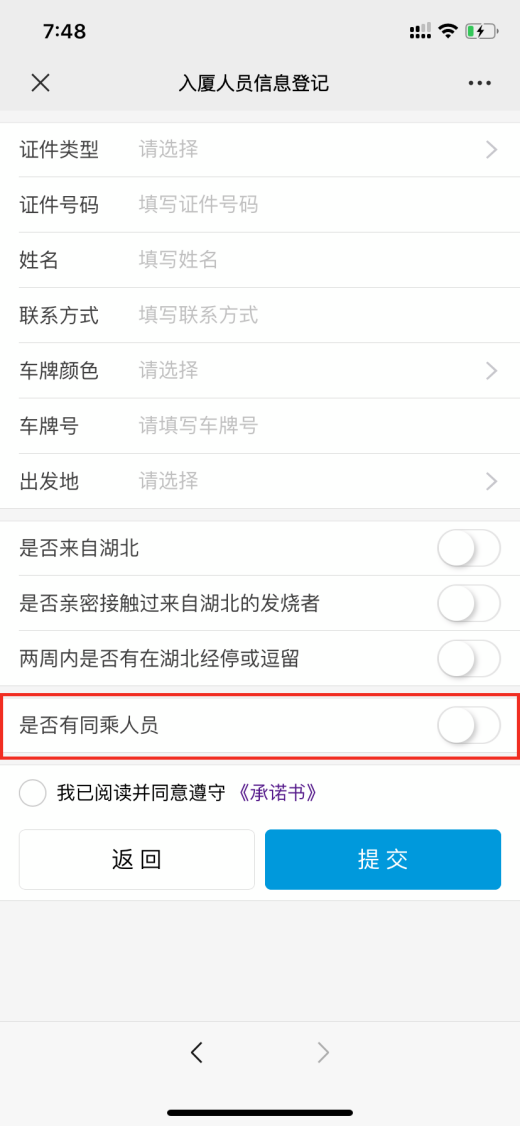 乘坐汽车的朋友，由司机负责同行乘客的信息登记，具体如下：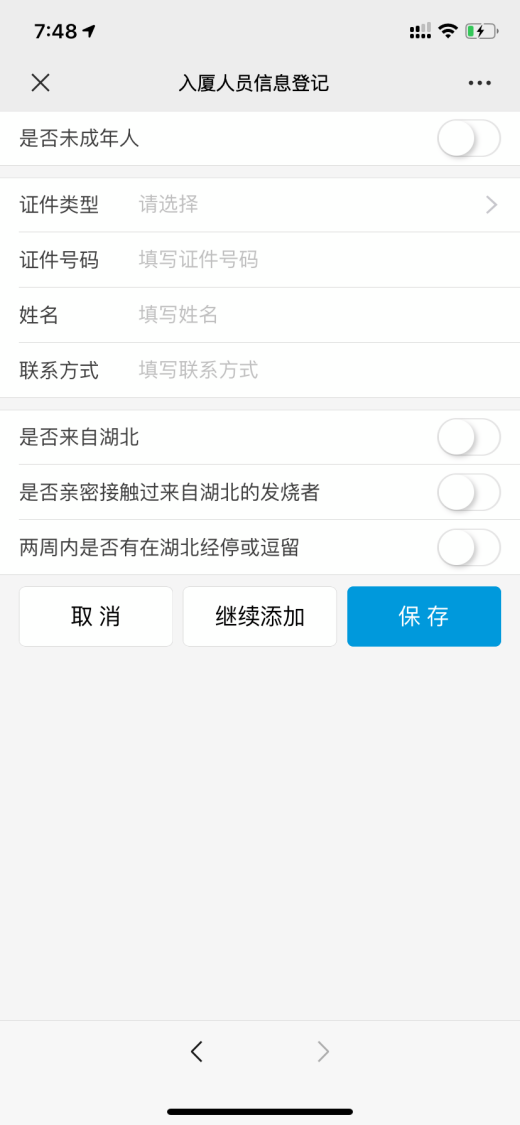 --火车--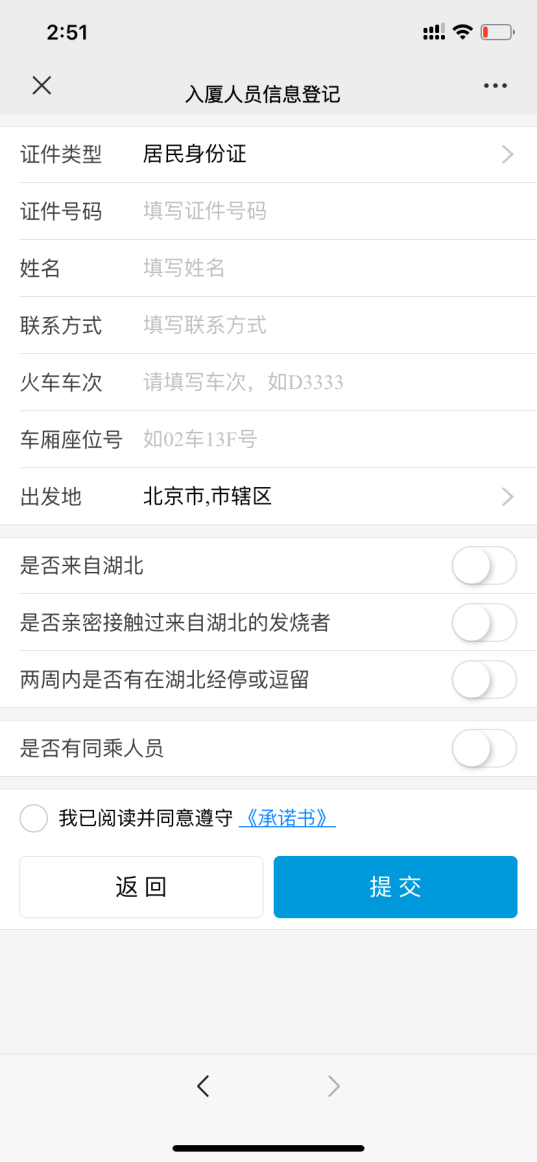 --飞机--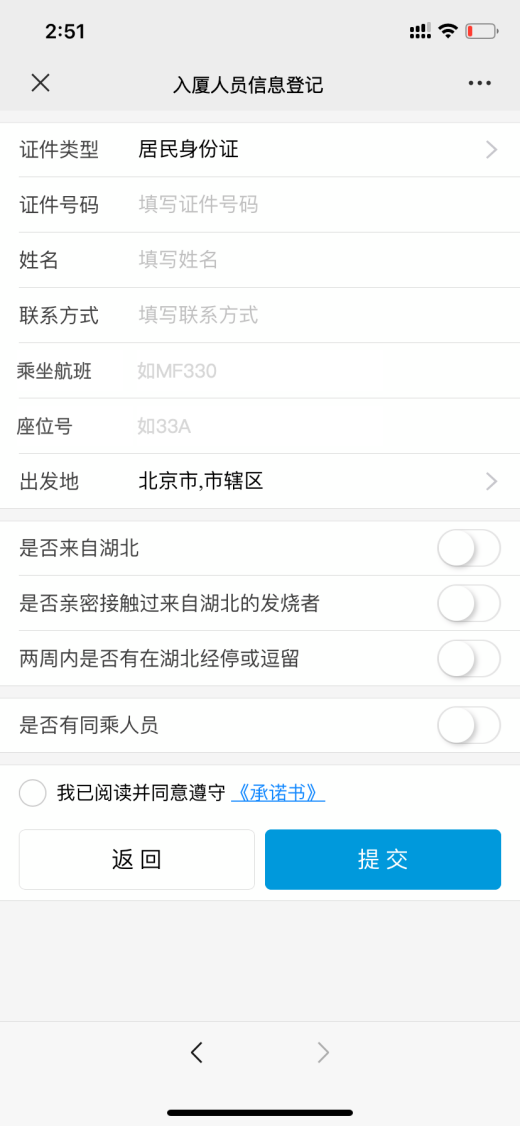 5、点击提交，完成入厦人员信息登记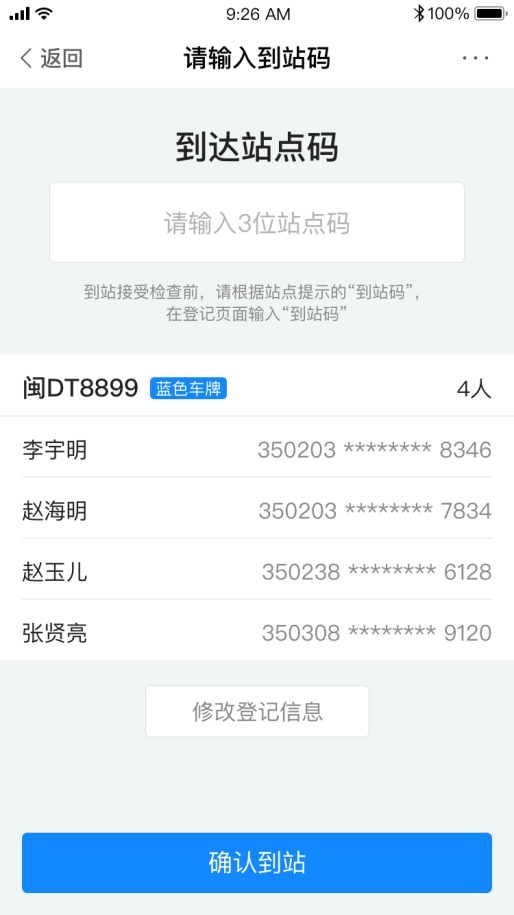 （二）刚到厦门-做好到达确认操作当你不远万里来到厦门时请在到达交通检查站点检查前，进行到达确认操作1、点击公众号菜单“防疫专区”-“入厦登记”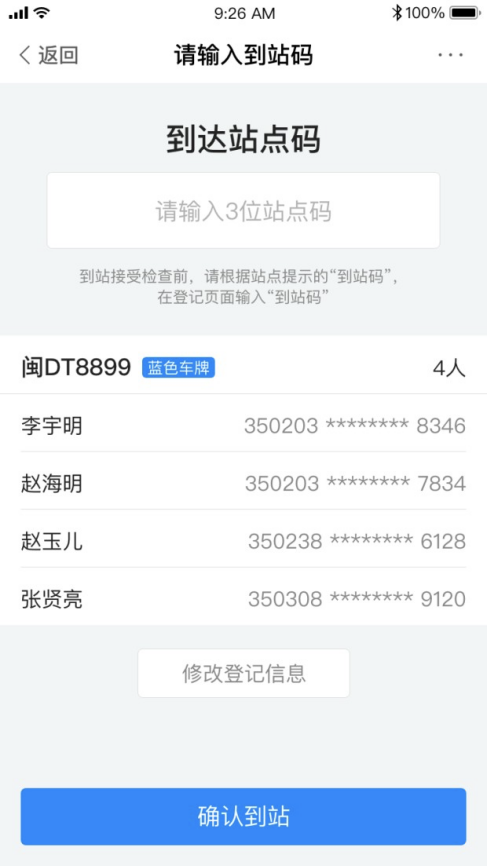 2、请根据站点提示的“站点码”，在登记页面输入3、点击“确认到站”，等待页面返回结果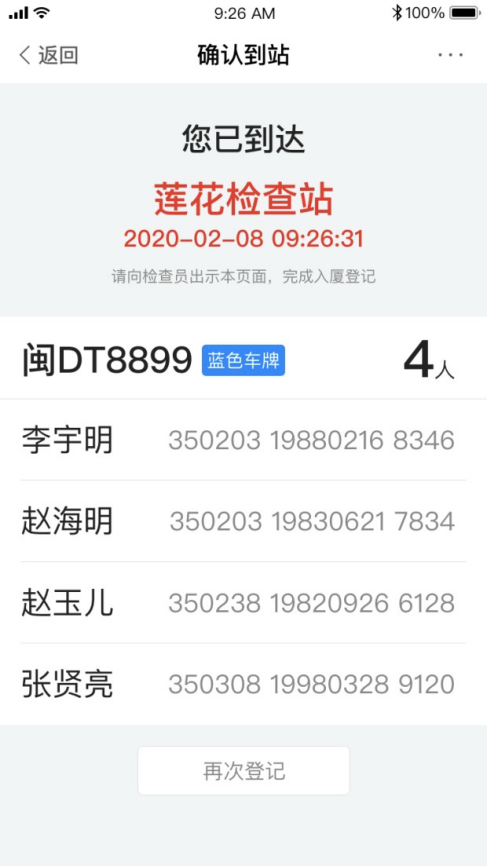 （三）到达检查站-配合好检疫检查工作到达检查站时，请向检查人员出示到达页面，出示身份证件，并配合检查人员进行体温测量工作。当你完成这一步时欢迎回到厦门，辛苦了!-------------------------------------------------